Rubric: Infectious Disease Final Project 2011 Infectous Disease Project 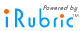 Infectous Disease Project Infectous Disease Project Infectous Disease Project Infectous Disease Project Infectous Disease Project WOW!!! Great Job!
4 pts Meets Expectations
3 pts Needs Improvement
2 pts Poor
1 pts PPT Presentation 
Your Specialty:

X3 WOW!!! Great Job! The project engages and informs the audience in a creative, interesting professional manner, establishes focus, and uses appropriate tone and style. Creatively uses illustrations, details, and visual aids Meets Expectations The project engages and informs the majority of the audience, and adequately uses appropriate tone and style and is somewhat interesting to the audience.Effective use of visuals. Needs Improvement The project fails to interest, engage and inform the audience, and uses inappropriate tone and style. Student is uncomfortable with the information and read from screen.Too few or too many slides limit effectiveness. Poor Student read text from screen, used uninteresting visuals and/or did not present professional demeanor during team presentation. Intro/ConclusionTitle 
X2 WOW!!! Great Job! Well thought our introduction clearly states direction of paper and points to be supported. Conclusion includes restatement of basic ideas and personal discussion as to the significance of the points made. Meets Expectations Introduction clearly states direction of paper and points to be supported. Conclusion includes restatement of basic ideas and some personal input as to their significance. Needs Improvement Introduction states direction of paper and points to be supported. Conclusion includes restatement of basic ideas with no elaboration or discussion Poor Introduction and conclusion lack focus and do not serve to frame the reader's efforts or establish the significance of the paper. Discussion/Explanation 1 
X5 WOW!!! Great Job! One aspect of the topic is clearly defined, well supported by research and presented with interest and elaboration. Meets Expectations One aspect of the topic is defined, fairly well supported by research and presented with explanation with or without elaboration Needs Improvement One aspect of the topic is explained and backed up by research, but lacks elaboration or clear explanation. Poor One aspect of the topic is discussed but lacks support from research and explanation is limited or lacking. Discussion/Explanation 2 
X5 WOW!!! Great Job! One aspect of the topic is clearly defined, well researched and presented with interest and elaboration Meets Expectations One aspect of the topic is defined, fairly well researched and presented with explanation with or without elaboration Needs Improvement One aspect of the topic is explained and backed up by research, but lacks elaboration or clear explanation. Poor One aspect of the topic is discussed but lacks support from research and explanation is limited or lacking. Discussion/Explanation 3 
X5 WOW!!! Great Job! One aspect of the topic is clearly defined, well researched and presented with interest and elaboration Meets Expectations One aspect of the topic is defined, fairly well researched and presented with explanation with or without elaboration Needs Improvement One aspect of the topic is explained and backed up by research, but lacks elaboration or clear explanation. Poor One aspect of the topic is discussed but lacks support from research and explanation is limited or lacking. Thoughtful analysis 
X2 WOW!!! Great Job! Provides elaborate evidence of researched content and an excellent understanding of the subject. Student has made an excellent effort to present a considered opinion or conclusion based on class experience. Meets Expectations Provides evidence of researched content and a good understanding of the subject. Student has made some effort to present a considered opinion or conclusion that may or may not be based on class experience. Needs Improvement Provides some evidence of researched content and understanding of the subject. Student has made little effort to present a onsidered opinion or conclusion based on class experience. Poor Provides little or no evidence of an understanding of the subject . Student has made an no effort to present a considered opinion or conclusion based on class experience. Organization and written presentati 
X2 WOW!!! Great Job! Outstanding organization and written expression. Elaboration and extension of information and ideas is evident Meets Expectations Good organization and written expression. Some elaboration and extension of content evident. Needs Improvement Acceptable: Paper is fairly organized with few inconsistencies. Writing focused on facts without extensions. Poor Poor: Organization is unclear or confused, writing is limited to factual information without elaboration or extension. References 
X1 WOW!!! Great Job! EXCELLENT!!!
A complete list of references used including in text citations in proper MLA format. Meets Expectations Good!
A complete list of references used including in text citations in MLA format. May have format errors. Needs Improvement Fair
A list of references is included with in text citations . May have some format errors Poor Unacceptable
A list of references used without in text citations. Build free rubrics at www.iRubric.com. Rubric Code: K676AC 